PG Zuidwesthoek te Sluis e.o.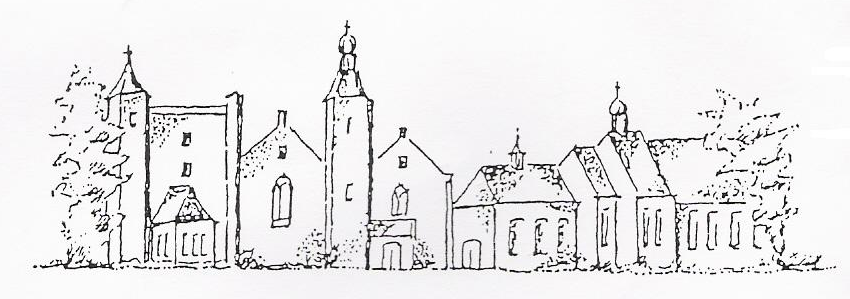 Zondag 12 mei 2019kleur: witVoorganger: ds. J.C. de BeunOrganist: dhr M. StepmanAmbtsdrager van dienst: dhr R. GoosenLector: mw W. PrinsDe collecten tijdens de dienst zijn bestemd voor kerkrentmeesters en diaconie. De uitgangscollecte voor JOP.De bloemen uit de dienst gaan met een groet van de gemeente naar dhr P.M. Hoste enmw Van der Lijke- Hoste.Na de dienst is er koffie en thee INTREDEWoord van welkom en mededelingenAan de Paaskaars worden de tafelkaarsenontstoken.A.:We ontsteken de tafelkaarsen.      Eén kaars voor Israël      en één kaars voor de gemeente.     Wij beiden      - onlosmakelijk met elkaar verbonden -      mogen ons gedragen weten      naar het licht van de nieuwe morgen. Gemeente zingt Lied 970: 1Allen gaan staanINTREDELIED 100: 1 en 2BEMOEDIGING EN GROETAllen gaan zittenGEBEDLIED 23b : 1, 2 en 3DE HEILIGE SCHRIFTGEBED voor de opening van Gods Woord1e LEZING Psalm 100Een psalm voor het dankoffer.Juich de HEER toe, heel de aarde,dien de HEER met vreugde,kom tot hem met jubelzang.Erken het: de HEER is God,hij heeft ons gemaakt, hem behoren wij toe,zijn volk zijn wij, de kudde die hij weidt.Kom zijn poorten binnen met een loflied,hef in zijn voorhoven een lofzang aan,breng hem hulde, prijs zijn naam:de HEER is goed,zijn liefde duurt eeuwig,zijn trouw van geslacht op geslacht.2e LEZING Johannes 10: 22-30In Jeruzalem werd het feest van de Tempelwijding gevierd; het was winter. Jezus liep in de tempel, in de zuilengang van Salomo. Daar kwamen de Joden om hem heen staan, en ze vroegen hem: ‘Hoe lang houdt u ons nog in het onzekere? Als u de messias bent, zeg het ons dan ronduit.’Jezus antwoordde: ‘Dat heb ik u al gezegd, maar u gelooft het niet. Wat ik namens mijn Vader doe, getuigt over mij, maar uw wilt me niet geloven, omdat u niet bij mijn schapen hoort. Mijn schapen luisteren naar mijn stem, ik ken ze en zij volgen mij. Ik geef ze eeuwig leven: ze zullen nooit verloren gaan en niemand zal ze uit mijn hand roven. Wat mijn Vader mij gegeven heeft gaat alles te boven, niemand kan het uit de hand van mijn Vader roven, en de Vader en ik zijn één.’l. Tot zover de Schriftlezing.    Gelukkig zijn zij     die het woord van God horen     het in hun hart bewaren     en eruit leven.AmenLIED 23b: 4 en 5VERKONDIGINGORGELSPELLIED 23c: 1, 2 en 5 Toelichting uitgangscollecte INZAMELING VAN DE GAVEDANK- EN VOORBEDEN, Onze VaderAllen gaan staanSLOTLIED 704: 1 en 3 ZENDING EN ZEGENLIED 425AGENDA:19-05-2019 dienst in OostburgVoorganger ds. A. van HouwelingDienst van Schrift en TafelEerstvolgende dienst in Rozenoord:22 mei 2019, voorganger mw E. ReijnhoudtZie ook: www.pknzuidwesthoek.nl